Skate ThompsonHalloween Skate-A-Thon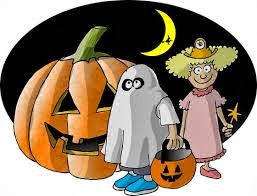 Dear Participant & Parent/Guardian:Skate Thompson’s annual skate-a-thon fundraiser will take place on Saturday October 28, 2023 from 1:00-2:00 pm in the CA arena.  All skaters, family members and friends are welcome to participate with a minimum $10.00 pledge per person.  These are the required amount of laps to be skated based on the program you are in.Please choose skating friendly costumes (no facemasks, no long draggy costumes).  Helmets are still required if you wear one in your program and for guest skaters (friends/family.)  There will be draws for the skater who raises the most money. All pledge forms and money raised should be collected by a Skate Thompson Executive Member before going on the ice.For more information contact us at thompsonskate@gmail.comPreCanskate1 LAP of the rinkCanskate5 LAPS of the rinkSTARSkate TEAL/Advanced Can15 LAPS of the rinkSTARSkate YELLOW/LUE35 LAPS of the rinkSTARSkate RED50 LAPS of the rinkPowerSkate Level 115 LAPS of the rinkPowerSkate Level 2 and higher35 LAPS of the rink